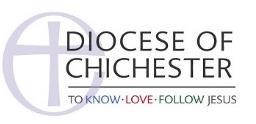 Diocese of Chichester APCM Submission - Results of MeetingAll fields are required. Please enter N/A if nobody has been elected to a given post this year.The following people have been elected to the PCC of Please enter the parish nameName of ClergyChurchwarden 1Please note that Churchwarden 1 is usually the most senior churchwarden appointed (not always). The person that is nominated to fill this role will be the person who will receive paper communications from the Diocese. Please provide NAME, FULL ADDRESS, TELEPHONE & EMAIL ADDRESSChurchwarden 2Please provide NAME, FULL ADDRESS, TELEPHONE & EMAIL ADDRESSChurchwarden 3Please provide NAME, FULL ADDRESS, TELEPHONE & EMAIL ADDRESS ** You will only have more than two churchwardens if you have more than one parish church. If you have more than four churchwardens, please email databaseadministrator@chichester.anglican.orgChurchwarden 4Please provide NAME, FULL ADDRESS, TELEPHONE & EMAIL ADDRESS ** You will only have more than two churchwardens if you have more than one parish church. If you have more than four churchwardens, please email databaseadministrator@chichester.anglican.orgSecretaryPlease provide NAME, FULL ADDRESS, TELEPHONE & EMAIL ADDRESSTreasurerPlease provide NAME, FULL ADDRESS, TELEPHONE & EMAIL ADDRESSSafeguarding OfficerPlease provide NAME, FULL ADDRESS, TELEPHONE & EMAIL ADDRESS ** This person does not have to be elected to the PCC**Electoral Roll OfficerPlease provide NAME, FULL ADDRESS, TELEPHONE & EMAIL ADDRESS **This person does not have to be elected to the PCC**Deanery Synod House of Laity Representative 1Your PCC Secretary has been notified how many representatives you should elect. Please provide NAME, FULL ADDRESS, TELEPHONE & EMAIL ADDRESS ** Deanery Synod Representatives are automatically PCC members as well**Deanery Synod House of Laity Representative 2Your PCC Secretary has been notified how many representatives you should elect. Please provide NAME, FULL ADDRESS, TELEPHONE & EMAIL ADDRESS ** Deanery Synod Representatives are automatically PCC members as well**Deanery Synod House of Laity Representative 3Your PCC Secretary has been notified how many representatives you should elect. Please provide NAME, FULL ADDRESS, TELEPHONE & EMAIL ADDRESS ** Deanery Synod Representatives are automatically PCC members as well**Deanery Synod House of Laity Representative 4Your PCC Secretary has been notified how many representatives you should elect. Please provide NAME, FULL ADDRESS, TELEPHONE & EMAIL ADDRESS ** Deanery Synod Representatives are automatically PCC members as well**Deanery Synod House of Laity Representative 5Your PCC Secretary has been notified how many representatives you should elect. Please provide NAME, FULL ADDRESS, TELEPHONE & EMAIL ADDRESS ** Deanery Synod Representatives are automatically PCC members as well**Deanery Synod House of Laity Representative 6Your PCC Secretary has been notified how many representatives you should elect. Please provide NAME, FULL ADDRESS, TELEPHONE & EMAIL ADDRESS ** Deanery Synod Representatives are automatically PCC members as well**Deanery Synod House of Laity Representative 7Your PCC Secretary has been notified how many representatives you should elect. Please provide NAME, FULL ADDRESS, TELEPHONE & EMAIL ADDRESS ** Deanery Synod Representatives are automatically PCC members as well**Deanery Synod House of Laity Representative 8Your PCC Secretary has been notified how many representatives you should elect. Please provide NAME, FULL ADDRESS, TELEPHONE & EMAIL ADDRESS ** Deanery Synod Representatives are automatically PCC members as well**Declaration : I Confirm that our APCM was held onName of the person completing this returnSigned *Please enter your full name in capitalsPosition held